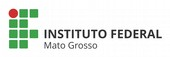 NORMAS PARA SUBMISSÃO DE TEXTODigoreste: Ações de Extensão do IFMTA Digoreste: Ações de Extensão do IFMT , publicação anual da Pró-Reitoria de Extensão, tem como objetivo divulgar as ações extensionistas do Instituto Federal de Mato Grosso.Como parte do processo de submissão de texto, os autores devem observar as seguintes normas:Para a publicação serão aceitos resumos de trabalhos aprovados em editais da PROEX, em editais dos campi ou desenvolvidos sem vínculos a editais.A proposta deve apresentar, de forma concisa, o nome, os objetivos, as ações e os resultados do projeto.O texto deve ter a seguinte estrutura: TÍTULO, PARTICIPANTES, RESUMO DO PROJETO, PALAVRAS-CHAVE.O título, composto pelo nome do projeto, deverá estar em fonte Times New Roman, tamanho 12, negrito, caixa-alta, alinhamento centralizado, sem recuo.O resumo do projeto deverá ter entre 200 e 300 palavras, respeitando a seguinte configuração: fonte Times New Roman, tamanho 12, entrelinha 1,5, alinhamento justificado, parágrafos e alíneas com recuo de 1,25 cm.O texto com a indicação dos participantes e das palavras-chave dever estar em fonte Times New Roman, tamanho 12, alinhamento justificado, entrelinha 1,5.As palavras-chave (de 3 a 5) devem ser separadas por ponto e vírgula.As margens da página devem ter 3 cm (superior e esquerda) e 2 cm (inferior e direita).Enviar para o e-mail relacoesinterinstitucionais@ifmt.edu.br a proposta de submissão em formato editável e o envio de 5 a 10 fotografias do projeto ou ação.As fotografias devem ter a máxima resolução possível e não podem ser enviadas dentro de arquivos de texto.MODELO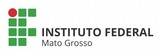 PROPOSTA DE SUBMISÃO – Digoreste: Ações de Extensão do IFMTVOLUME 4 – ANO 2021   DIGITE AQUI O NOME DO PROJETOParticipantes: Digite aqui um nome, Digite aqui um nome.Digite aqui o texto, digite aqui o texto, digite aqui o texto, digite aqui o texto, digite aqui o texto, digite aqui o texto, digite aqui o texto, digite aqui o texto, digite aqui o texto, digite aqui o texto, digite aqui o texto, digite aqui o texto, digite aqui o texto, digite aqui o texto, digite aqui o texto, digite aqui o texto, digite aqui o texto, digite aqui o texto, digite aqui o texto, digite aqui o texto, digite aqui o texto, digite aqui o texto, digite aqui o texto, digite aqui o texto, digite aqui o texto, digite aqui o texto, digite aqui o texto, digite aqui o texto, digite aqui o texto, digite aqui o texto, digite aqui o texto, digite aqui o texto, digite aqui o texto, digite aqui o texto, digite aqui o texto, digite aqui o texto, digite aqui o texto, digite aqui o texto.Digite aqui o texto, digite aqui o texto, digite aqui o texto, digite aqui o texto, digite aqui o texto, digite aqui o texto, digite aqui o texto, digite aqui o texto, digite aqui o texto, digite aqui o texto, digite aqui o texto, digite aqui o texto, digite aqui o texto, digite aqui o texto, digite aqui o texto, digite aqui o texto, digite aqui o texto, digite aqui o texto, digite aqui o texto, digite aqui o texto, digite aqui o texto, digite aqui o texto, digite aqui o texto, digite aqui o texto, digite aqui o texto, digite aqui o texto, digite aqui o texto, digite aqui o texto, digite aqui o texto, digite aqui o texto, digite aqui o texto, digite aqui o texto, digite aqui o texto, digite aqui o texto, digite aqui o texto, digite aqui o texto, digite aqui o texto.Palavras-chave: Digite aqui uma palavra-chave; Digite aqui uma palavra-chave; Digite aqui uma palavra-chave.